ЗАКЛЮЧЕНИЕСчетной палаты муниципального района Клявлинский Самарской областипо результатам экспертно-аналитического мероприятия«Экспертиза проекта решения Собрания представителей сельского поселения Старый Маклауш муниципального района Клявлинский Самарской области «О внесении изменений в решение Собрания представителей сельского поселения Старый Маклауш муниципального района Клявлинский Самарской области № 90 от 28.12.2022 года «О бюджете сельского поселения Старый Маклауш муниципального района Клявлинский Самарской области на 2023 год и плановый период 2024 и 2025 годов»ст. Клявлино                                                                                     30 августа 2023 годаОснование для проведения экспертно-аналитического мероприятия: - Бюджетный кодекс Российской Федерации (далее – БК РФ);- Федеральный закон от 07.02.2011 года № 6-ФЗ «Об общих принципах организации и деятельности контрольно-счетных органов субъектов Российской Федерации и муниципальных образований»;- Положение о бюджетном процессе в сельском поселении Старый Маклауш муниципального района Клявлинский Самарской области, утвержденное решением Собрания представителей сельского поселения Старый Маклауш муниципального района Клявлинский Самарской области от 31.03.2023г. №98 (далее – Положение о бюджетном процессе);- Положение о Счетной палате муниципального района Клявлинский Самарской области, утвержденное решением Собрания представителей муниципального района Клявлинский Самарской области от 29.10.2021 № 91;- Стандарт внешнего муниципального финансового контроля «Экспертиза проекта вносимых изменений в бюджет муниципального района Клявлинский Самарской области на текущий финансовый год и плановый период», утвержденный приказом председателя Счетной палаты муниципального района Клявлинский Самарской области от 14.06.2023 года № 34;- пункт 1.37 плана работы Счетной палаты муниципального района Клявлинский Самарской области, утвержденного приказом председателя Счетной палаты муниципального района Клявлинский Самарской области от 20.12.2022 года № 83;- приказ Председателя Счетной палаты муниципального района Клявлинский Самарской области от 24.08.2023 года № 55 «О проведении экспертно-аналитического мероприятия «Экспертиза проекта решения Собрания представителей сельского поселения Старый Маклауш муниципального района Клявлинский Самарской области «О внесении изменений в решение Собрания представителей сельского поселения Старый Маклауш муниципального района Клявлинский Самарской области № 90 от 28.12.2022 года «О бюджете сельского поселения Старый Маклауш муниципального района Клявлинский Самарской области на 2023 год и плановый период 2024 и 2025 годов».Цель экспертизы: определение достоверности и обоснованности показателей вносимых изменений в решение Собрания представителей сельского поселения Старый Маклауш муниципального района Клявлинский Самарской области «О бюджете сельского поселения Старый Маклауш муниципального района Клявлинский Самарской области на 2023 год и плановый период 2024 и 2025 годов».Предмет экспертизы: проект решения Собрания представителей сельского поселения Старый Маклауш муниципального района Клявлинский Самарской области «О внесении изменений в решение Собрания представителей сельского поселения Старый Маклауш муниципального района Клявлинский Самарской области № 90 от 28.12.2022 года «О бюджете муниципального района сельского поселения Старый Маклауш Клявлинский Самарской области на 2023 год и плановый период 2024 и 2025 годов».Срок проведения экспертизы: с 24 августа по 30 августа 2023 года. Общие положенияПроект решения Собрания представителей сельского поселения Старый Маклауш муниципального района Клявлинский Самарской области «О внесении изменений в решение Собрания представителей сельского поселения Старый Маклауш муниципального района Клявлинский Самарской области № 90 от 28.12.2022 года «О бюджете сельского поселения Старый Маклауш муниципального района Клявлинский Самарской области на 2023 год и плановый период 2024 и 2025 годов» (далее - проект Решения), представлен для проведения экспертизы главой сельского поселения Старый Маклауш муниципального района Клявлинский Самарской области письмом от 23.08.2023 года № 114 в Счетную палату муниципального района Клявлинский Самарской области (далее – Счетная палата) 23 августа 2023 года (вход. №149 от 23.08.2023г.).Для проведения экспертизы в адрес Счетной палаты поступили следующие документы:1. Проект решения Собрания представителей сельского поселения Старый Маклауш муниципального района Клявлинский Самарской области «О внесении изменений в решение Собрания представителей сельского поселения Старый Маклауш муниципального района Клявлинский Самарской области № 90 от 28.12.2022 года «О бюджете сельского поселения Старый Маклауш муниципального района Клявлинский Самарской области на 2023 год и плановый период 2024 и 2025 годов».2. Приложение №3 к проекту Решения «Доходы бюджета сельского поселения Старый Маклауш муниципального района Клявлинский Самарской области на 2023 год и плановый период 2024 и 2025 годов по кодам видов доходов, подвидов доходов, классификации операций сектора государственного управления, относящихся к доходам бюджетов».3. Приложение №4 к проекту Решения «Ведомственная структура расходов бюджета сельского поселения Старый Маклауш муниципального района Клявлинский Самарской области на 2023 год».4. Приложение № 5 к проекту Решения «Распределение бюджетных ассигнований по разделам, подразделам классификации расходов бюджета сельского поселения Старый Маклауш муниципального района Клявлинский Самарской области на 2023 год».5. Приложение №8 к проекту Решения «Источники внутреннего финансирования дефицита бюджета сельского поселения Старый Маклауш муниципального района Клявлинский Самарской области на 2023 год и на плановый период 2024 - 2025 годов».6. Приложение №11 к проекту Решения «Распределение бюджетных ассигнований по целевым статьям (муниципальным программам и непрограммным направлениям деятельности), группам (группам и подгруппам) видов расходов классификации расходов бюджета сельского поселения Старый Маклауш муниципального района Клявлинский Самарской области на 2023 год».7. Пояснительная записка к проекту Решения.        По результатам рассмотрения проекта Решения и пакета документов, его сопровождающих, с учётом результатов проведённых Счетной палатой экспертно-аналитических мероприятий, установлено следующее.        Представленным проектом Решения предлагается изменить основные характеристики бюджета сельского поселения Старый Маклуш муниципального района Клявлинский Самарской области (далее – бюджет сельского поселения) на 2023 год.         На 2024 и 2025 годы основные характеристики бюджета сельского поселения не изменились.        Проектом Решения вносятся изменения в основные характеристики бюджета сельского поселения на 2023 год, в том числе:          -	доходы бюджета на 2023 год по сравнению с утвержденными доходами Решением Собрания представителей сельского поселения Старый Маклауш муниципального района Клявлинский Самарской области от 31.07.2023 года № 116 увеличатся на 150,000 тыс. рублей и составят 7 562,447 тыс. рублей;расходы бюджета составят 8 019,086 тыс. рублей;дефицит бюджета в сумме 456,639 тыс. рублей.Изменения доходной части бюджета сельского поселения на 2023 годРассмотрев представленный проект Решения Собрания представителей сельского поселения Старый Маклауш муниципального района Клявлинский Самарской области «О внесении изменений в решение Собрания представителей сельского поселения Старый Маклауш муниципального района Клявлинский Самарской области № 90 от 28.12.2022 года «О бюджете сельского поселения Старый Маклауш муниципального района Клявлинский Самарской области на 2023 год и плановый период 2024 и 2025 годов», Счетная палата отмечает следующее.Основываясь на БК РФ, руководствуясь Положением о бюджетном процессе предлагается по сравнению с предыдущим решением Собрания представителей сельского поселения Старый Маклауш муниципального района Клявлинский Самарской области от 31.07.2023 № 116 «0 внесении изменений в решение Собрания представителей сельского поселения Старый Маклауш муниципального района Клявлинский Самарской области № 90 от 28.12.2022 года «О бюджете сельского поселения Старый Маклауш муниципального района Клявлинский Самарской области на 2023 и плановый период 2024 и 2025 годов» увеличение доходной части бюджета сельского поселения на 2023 год на 150,000 тыс. рублей, за счет следующих средств:- прочие межбюджетные трансферты, передаваемые бюджетам сельских поселений.Анализ изменений доходной части бюджета сельского поселения в 2023 году представлен в таблице №1.Таблица №1 (тыс. рублей)Доходная часть бюджета сельского поселения за счет средств налоговых и неналоговых доходов не изменяется.Изменение расходной части бюджета сельского поселения Проектом Решения планируется изменения в расходной части бюджета сельского поселения на 2023 год.Анализ изменений расходной части бюджета сельского поселения в 2023 году представлен в таблице №2.Таблица №2 (тыс. рублей)Проектом Решения планируется увеличение финансирования затрат бюджета сельского поселения по разделу:0500 «Жилищно- коммунальное хозяйство» на сумму 150,000 тыс. рублей (на оплату работ по устранению аварии на водопроводе, благоустройство территории).Муниципальные программы сельского поселения В предложенном проекте Решения, доля программной части в общих расходах бюджета сельского поселения увеличивается на 150,000 тыс. рублей и составит 99,7 % от общей суммы расходов. Сумма расходов на реализацию всех муниципальных программ составит 7 994,043 тыс. рублей, в том числе за счет безвозмездных поступлений 115,070 тыс. рублей.Данные об объемах бюджетных ассигнований на реализацию муниципальных программ предусмотренные в проекте Решения, приведены в таблице №3.Таблица №3 (тыс. рублей)Согласно предлагаемого проекта Решения, дефицит бюджета сельского поселения по сравнению с первоначальным утвержденным планом изменится (увеличится на 456,639 тыс. рублей), по сравнению с предыдущим значением (Решение от 31.07.2023г. №116) останется на прежнем уровне и составит 456,639 тыс. рублей. Источниками внутреннего финансирования дефицита бюджета сельского поселения в 2023 году являются изменение остатков средств на счетах бюджета сельского поселения.На 2023 год бюджет сельского поселения утвержден с дефицитом 456,639 тыс. рублей, или 11,1 % от утвержденного годового объема бюджета сельского поселения по доходам без учета объема безвозмездных поступлений, что не противоречит допустимому ст. 92.1 БК РФ размеру дефицита, при наличии источников покрытия дефицита бюджета. На счетах сельского поселения по состоянию на 01.01.2023 г. остаток средств составляет 456, 638 тыс. рублей. Выводы:В ходе экспертизы представленного проекта Решения установлено:1. Проектом Решения предлагается увеличить доходную часть бюджета сельского поселения на 2023 год.Общий объем доходов в целом увеличивается на 150,000 тыс. рублей и составит 7 562,447 тыс. рублей.2. Общий объем доходов на 2024 и 2025 годы остается неизменным и составит на 2024 год – 5 293,351 тыс. рублей и на 2025 год – 5 499,443 тыс. рублей.3. Проектом Решения планируется увеличение финансирования затрат бюджета сельского поселения по разделу:0500 «Жилищно- коммунальное хозяйство» на сумму 150,000 тыс. рублей.4. Общий объем финансирования на 2024 и 2025 годы остается неизменным.5. Согласно предлагаемого проекта Решения, дефицит бюджета сельского поселения по сравнению с первоначальным утвержденным планом изменится (увеличится на 456,639 тыс. рублей), по сравнению с предыдущим значением (Решение от 31.07.2023г. №116) останется на прежнем уровне и составит 456,639 тыс. рублей. ПредложенияУчитывая, что вносимые изменения в представленный проект решения Собрания представителей сельского поселения Старый Маклауш муниципального района Клявлинский Самарской области соответствуют действующему законодательству Российской Федерации и нормативным правовым актам сельского поселения Старый Маклауш муниципального района Клявлинский Самарской области, Счетная палата полагает возможным принятия решения Собрания представителей сельского поселения Старый Маклауш муниципального района Клявлинский Самарской области «О внесении изменений в решение Собрания представителей сельского поселения Старый Маклауш муниципального района Клявлинский Самарской области №90 от 28.12.2022 года «О бюджете сельского поселения Старый Маклауш муниципального района Клявлинский Самарской области на 2023 год и плановый период 2024 и 2025 годов».Председатель Счетной палатымуниципального района КлявлинскийСамарской области                                                                                       Л.Ф. Синяева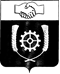 СЧЕТНАЯ ПАЛАТАМУНИЦИПАЛЬНОГО РАЙОНА КЛЯВЛИНСКИЙСАМАРСКОЙ ОБЛАСТИ446960, Самарская область, Клявлинский район, ст. Клявлино, ул. Октябрьская д. 60, тел.: 2-10-64, e-mail: spklv@yandex.comНаименованиеУтвержденные бюджетные ассигнования в решении от 31.07.2023г. № 116Проект РешенияИзменения увеличение (+)уменьшение (-)Налоговые и неналоговые доходы4 121,2984 121,2980,000Безвозмездные поступления, всего3 291,1493 441,149+ 150,000Дотации736,815736,8150,000Субвенции115,070115,0700,000Прочие межбюджетные трансферты, передаваемые бюджетам сельских поселений2 439,2642 589,264+ 150,000Всего доходов7 412,4477 562,447+ 150,000РазделПодразделУтвержденные бюджетные ассигнования в решении от 31.07.2023г. № 116Проект РешенияИзменения увеличение (+)уменьшение (-)          0100 «Общегосударственные вопросы»          0100 «Общегосударственные вопросы»1 657,7331 657,7330,0000102 «Функционирование высшего должностного лица субъекта Российской Федерации и муниципального образования»893,974893,9740,0000104 «Функционирование Правительства Российской Федерации, высших исполнительных органов государственной власти субъектов Российской Федерации, местных администраций»602,787602,7870,00001 06 «Обеспечение деятельности финансовых органов, налоговых и таможенных органов и органов финансового (финансово-бюджетного) надзора»43,50543,5050,0000111 «Резервные фонды»25,04325,0430,0000113 «Другие общегосударственные вопросы»92,42492,4240,000          0200 «Национальная оборона»          0200 «Национальная оборона»115,070115,0700,0000203 «Мобилизационная и вневойсковая подготовка115,070115,0700,000          0300 «Национальная безопасность и правоохранительная деятельность»          0300 «Национальная безопасность и правоохранительная деятельность»89,79489,7940,0000310 «Защита населения и территории от чрезвычайных ситуаций природного и техногенного характера, пожарная безопасность»89,79489,7940,0000400 «Национальная экономика»0400 «Национальная экономика»1 555,9791 555,9790,0000409 «Дорожное хозяйство (дорожные фонды)»1 555,9791 555,9790,000          0500 «Жилищно- коммунальное хозяйство»          0500 «Жилищно- коммунальное хозяйство»1 229,2831 379,283+ 150,0000501 «Жилищное хозяйство»12,00012,0000,0000502 «Коммунальное хозяйство»947,996997,996+ 50,0000503 «Благоустройство»269,287369,287+100,0000700 «Образование»0700 «Образование»16,79816,7980,0000707 «Молодежная политика»16,79816,7980,000          0800 «Культура, кинематография»          0800 «Культура, кинематография»3 096,8253 096,8250,0000801 «Культура»3 096,8253 096,8250,0001000 «Социальная политика»1000 «Социальная политика»57,92057,9200,0001003 «Социальное обеспечение населения»57,92057,9200,0001100 «Физическая культура и спорт»1100 «Физическая культура и спорт»49,68449,6840,0001101 «Физическая культура и спорт»49,68449,6840,000ИТОГО расходов:7 869,0868 019,086+ 150,000№п/пНаименование муниципальной программыУтвержденные бюджетные ассигнования в решении от 31.07.2023г. № 116Проект РешенияИзменения увеличение (+)уменьшение (-)1Муниципальная программа "Модернизация и развитие автомобильных дорог общего пользования местного значения в  сельском поселении Старый Маклауш муниципального района Клявлинский Самарской области на 2018-2027 годы"1 555,9791 555,9790,0002Муниципальная программа" Развитие органов местного самоуправления и решение вопросов местного значения сельского поселения Старый Маклауш муниципального района Клявлинский Самарской области на 2018-2027 годы"6 288,0646 438,064+ 150,0003Непрограммные направления расходов местного бюджета25,04325,0430,000ИТОГО:7 869,0868 019,086+ 150,000